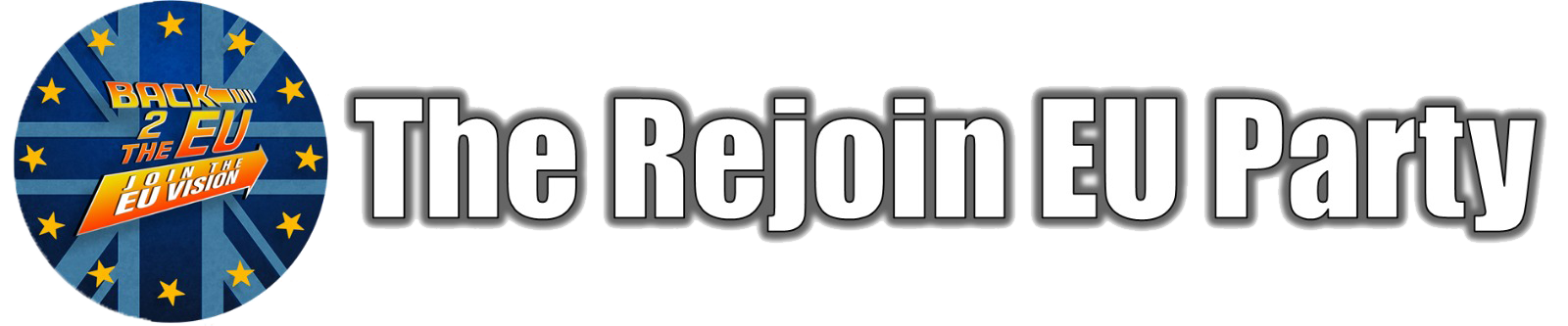 January 25, 2023Rejoin EU Party press releaseFormer MEP stands as Rejoin EU Party candidate in Golders Green by-electionThe Rejoin EU Party is pleased to announce that former Conservative MEP Brendan Donnelly is standing as the party’s candidate in the forthcoming local council by-election in Golders Green on February 16.Brendan is standing for election as a councillor to Barnet Council following the passing of long-serving Golders Green ward councillor Melvin Cohen.Brendan is urging local voters to vote for the Rejoin EU Party to send a message to Westminster that the UK’s exit from the EU was a catastrophic mistake and should be reversed. He believes Brexit has poisoned our political culture and opened the way for the charlatans and fantasists who now dominate our government.Polls now consistently show a clear majority of voters believe Brexit was an error that has caused huge economic and political damage and want another EU referendum.Brendan, who lives in nearby Finchley, said: “We regard Brexit as a historic mistake achieved by misleading the public about the supposed benefits of leaving the EU, which are now increasingly being exposed as fantasy. The longer we remain outside the EU, the more damage we will face economically, politically and constitutionally.“I’m urging voters in Golders Green to send a message to the mainstream parties that Brexit isn’t working. Westminster politicians must start listening and responding to changing public opinion, reject Brexit and back another referendum to restore our European rights and freedoms.”Notes for editors:The Rejoin EU party is campaigning to re-join the EU because we believe the UK belongs at the heart of Europe and re-joining is the only way to solve the problems Brexit has created. Brexit is broken and it’s breaking our country too. All the promises made to the electorate in 2016 are now exposed as fantasy. Far from bringing less red tape and bureaucracy and providing £350m a week for the NHS, Brexit makes trading with the crucial European market more complex, difficult and expensive and has reduced funding for business, the regions and public services. If you agree Brexit is making our country poorer, less tolerant and less united, join us and send a message to Westminster that you want your EU membership back, with all its freedoms and benefits.Contact Rejoin EU at admin@therejoineuparty.com, visit our website at www.therejoineuparty.com and donate at Rejoin EU Party Campaign Fund – a politics crowdfunding project in United Kingdom by Rejoin EU Party (crowdfunder.co.uk) www.crowdfunder.co.uk/p/rejoin-eu-party-campaign-fund. You can also follow the party on Twitter at @rejoinpPromoted by Richard Hewison on behalf of the Rejoin EU Party, 20 Clyde Terrace, Forest Hill, SE23 3BA. Printed by Solopress of 9 Stock Road, Southend-on-Sea, SS2 5QF.